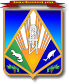 МУНИЦИПАЛЬНОЕ ОБРАЗОВАНИЕХАНТЫ-МАНСИЙСКИЙ РАЙОНХанты-Мансийский автономный округ – ЮграАДМИНИСТРАЦИЯ ХАНТЫ-МАНСИЙСКОГО РАЙОНАР А С П О Р Я Ж Е Н И Еот 21.03.2018                                                                                            № 256-рг. Ханты-МансийскО плане проведения мероприятий,организуемых в рамках XVI Международной экологической акции «Спасти и сохранить» на территории Ханты-Мансийского района в 2018 годуВо исполнение пункта 2.5 протокольного решения расширенного заседания организационного комитета по итогам проведения 
XV Международной экологической акции «Спасти и сохранить» 
в 2017 году от 15 ноября 2017 года № 3, в целях привлечения внимания общества к вопросам формирования экологической культуры, развития экологического образования и воспитания, сохранения биологического разнообразия, обеспечения экологической безопасности, повышения социальной активности населения Ханты-Мансийского района:Утвердить прилагаемый план проведения мероприятий, организуемых в рамках XVI Международной экологической акции «Спасти и сохранить» на территории Ханты-Мансийского района 
в 2018 году (далее – План). Рекомендовать органам местного самоуправления сельских поселений Ханты-Мансийского района принять участие в реализации мероприятий Плана.Опубликовать настоящее распоряжение в газете «Наш район» 
и разместить на официальном сайте администрации Ханты-Мансийского района.Контроль за выполнением распоряжения возложить на заместителя главы Ханты-Мансийского района по социальным вопросам 
Максимову Л.В.Глава Ханты-Мансийского района	                                         К.Р.МинулинПриложение  к распоряжению администрации Ханты-Мансийского районаот 21.03.2018 № 256-рПлан проведения мероприятий, организуемых в рамках XVI Международной экологической акции «Спасти и сохранить» на территории Ханты-Мансийского района в 2018 году№п/пМероприятияСроки проведенияМесто проведенияОтветственные исполнители1.Проведение экологических уроковапрель – май 2018 годаобразовательные организации Ханты-Мансийского районакомитет по образованию администрации Ханты-Мансийского района2.Акция «День птиц»май 2018 годаобразовательные организации Ханты-Мансийского районакомитет по образованию администрации Ханты-Мансийского района3.Субботник «Победе – наши добрые дела»май 2018 годаобразовательные организации Ханты-Мансийского районакомитет по образованию администрации Ханты-Мансийского района4.Акция «Лес Победы»май 2018 годаобразовательные организации Ханты-Мансийского районакомитет по образованию администрации Ханты-Мансийского района5.Открытие XVI Международной экологической акции «Спасти и сохранить» на территории Ханты-Мансийского района в 2018 годумай 2018 годад. Шапша, Ханты-Мансийский районМКУ Ханты-Мансийского района «Комитет по культуре, спорту и социальной политике»;комитет по образованию администрации Ханты-Мансийского района;МКУК «Сельский дом культуры и досуга» СП Шапша (по согласованию);МКОУ ХМР «СОШ д. Шапша»6.Акция «Аллея выпускников»25 мая 2018 годаобразовательные организации Ханты-Мансийского районакомитет по образованию администрации Ханты-Мансийского района7.Акция «Макулатура, сдавайся!»май – октябрь 2018 годаобразовательные организации Ханты-Мансийского районакомитет по образованию администрации Ханты-Мансийского района8.Акция «Батарейка, сдавайся!»май – октябрь 2018 годаобразовательные организации Ханты-Мансийского районакомитет по образованию администрации Ханты-Мансийского района9.Тематические викторины по экологическому воспитаниюапрель – октябрь 2018 годаобразовательные организации Ханты-Мансийского района;МКУ ХМР «Централизованная библиотечная система»комитет по образованию администрации Ханты-Мансийского района;МКУ Ханты-Мансийского района «Комитет по культуре, спорту и социальной политике»10.Участие в окружном экологическом марафоне «Моя Югра – моя планета» апрель – июнь 2018 годаобразовательные организации Ханты-Мансийского районакомитет по образованию администрации Ханты-Мансийского района11.Развлекательно-познавательные программы для детеймай – июнь 2018 годамуниципальные учреждения культуры Ханты-Мансийского районаМКУ Ханты-Мансийского района «Комитет по культуре, спорту и социальной политике»12.Конкурсы рисунков, плакатов, фотографий, листовок на экологическую тематикумай – октябрь 2018 годамуниципальные учреждения культуры Ханты-Мансийского района;образовательные организации Ханты-Мансийского районаМКУ Ханты-Мансийского района «Комитет по культуре, спорту и социальной политике»;комитет по образованию администрации Ханты-Мансийского района13.Кино-, видеопоказы на экологическую тематикумай – октябрь 2018 годамуниципальные учреждения культуры Ханты-Мансийского районаМКУ Ханты-Мансийского района «Комитет по культуре, спорту и социальной политике»14.Книжные и творческие выставкимай – октябрь 2018 годаМКУ ХМР «Централизованная библиотечная система»;образовательные организации Ханты-Мансийского районаМКУ Ханты-Мансийского района «Комитет по культуре, спорту и социальной политике»;комитет по образованию администрации Ханты-Мансийского района15.Акции, флешмобы экологической направленностимай – июль 2018 годамуниципальные учреждения культуры Ханты-Мансийского района;образовательные организации Ханты-Мансийского районаМКУ Ханты-Мансийского района «Комитет по культуре, спорту и социальной политике»;комитет по образованию администрации Ханты-Мансийского района16.Экологические субботникиапрель – июнь 2018 годатерритории сельских поселений Ханты-Мансийского районакомитет по образованию администрации Ханты-Мансийского района;МКУ Ханты-Мансийского района «Комитет по культуре, спорту и социальной политике»;департамент строительства, архитектуры и ЖКХ администрации Ханты-Мансийского района;главы сельских поселений (по согласованию)17.Работа экологических трудовых отрядовиюнь – август 2018 годатерритории сельских поселений Ханты-Мансийского районаМКУ Ханты-Мансийского района «Комитет по культуре, спорту и социальной политике»;комитет по образованию администрации Ханты-Мансийского района18.Реализация проекта «Экошкола – родное село!»январь – декабрь 2018 годаобразовательные организации Ханты-Мансийского района; территории сельских поселений Ханты-Мансийского районакомитет по образованию администрации Ханты-Мансийского района;МКУ Ханты-Мансийского района «Комитет по культуре, спорту и социальной политике»;МАУ «Организационно-методический центр»;главы сельских поселений(по согласованию)